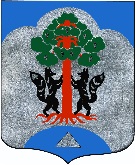 Администрациямуниципального образования Сосновское сельское поселениемуниципального образования Приозерский муниципальный районЛенинградской областиП О С Т А Н О В Л Е Н И Е от «16» марта 2023 года                                                                                            № 69В целях обеспечения исполнения полномочий по приобретению жилья в муниципальный жилой фонд на территории муниципального образования Сосновское  сельское поселение муниципального образования Приозерский муниципальный район Ленинградской области, в соответствии с Порядком определения средней рыночной стоимости одного квадратного метра общей площади жилья, приобретаемого в муниципальный жилищный фонд по муниципальному образованию Сосновское  сельское   поселение муниципального образования Приозерский муниципальный район Ленинградской области, руководствуясь Уставом муниципального образования Сосновское  сельское  поселение, администрация муниципального образования Сосновское сельское поселение муниципального образования Приозерский муниципальный район Ленинградской области ПОСТАНОВЛЯЕТ:1. Установить среднюю рыночную стоимость одного квадратного метра общей площади жилья на второй квартал 2023 года по муниципальному образованию Сосновское сельское поселение муниципального образования Приозерский муниципальный район Ленинградской области в размере 111 468 рублей 62 копеек (приложение 1).2. Настоящее постановление вступает в силу с даты его официального опубликования.3. Контроль за исполнением постановления оставляю за собой.Зам. главы администрации по экономикеИ.о главы администрацииМО Сосновское сельское поселение                                                                    А.С. БеспалькоРазослано: дело-2  отдел по жил.политике -1, СМИ-1исп. Балакирев А.А.  тел. 8(81379) 61-830Приложение к постановлению администрации МО Сосновское сельское поселениеМО Приозерский муниципальный районЛенинградской области№69 от «16» марта 2023 годаРасчёт стоимости одного квадратного метра общей площади жилья на второй квартал 2023 года по муниципальному образованию Сосновское сельское поселение муниципального образования Приозерский муниципальный район Ленинградской областиСт. дог = 0Ст.кред  78165 руб./кв.м.По данным: ИП Савватеева –70630 руб./кв.м;  ООО «Александр Недвижимость»- 85700 руб/кв.м.  Агентство недвижимости «Итака»-0. Данные не предоставлены.Ст.кред = (70630+85700)/2 = 78165 руб./кв.м.Ст.строй =125 000 руб./кв.м.По данным ООО «Викинг-Недвижимость» - 125 000 руб./кв.м.  Ст.стат = (199 371,72 + 66 382.37)/2 = 132 877.04 руб./кв.м.Пр. стат. 199 371.72 рублей/ кв.м. - по данным официального сайта «Петростат»Вт. стат.  66 382.37 рублей/ кв.м. – по данным официального сайта «Петростат»Среднее значение стоимости 1 кв.м общей площади жилья по муниципальному образованию Сосновское сельское поселение (Ср_кв.м)  Ср_кв.м = Ст_кред х 0,92 +Ст. дог. *0,92+ Ст_стат + Ст строй                                                               N        0,92 – коэффициент, учитывающий долю затрат покупателя по оплате услуг риэлторов, нотариусов, кредитных организаций (банков) и других затрат       N - количество показателей, используемых при расчёте  Ср кв.м = (78165*0,92)+ 132 877,04+ 125 000  = 109 929,61 руб./кв.м.                                                          3   Ср.кв.м. = 109 929,61 руб./кв.м.Ср. ст. кв.м = Ср кв.м х К_дефлК_дефл – индекс-дефлятор, определяемый уполномоченным федеральным органом исполнительной власти на основании дефляторов по видам экономической деятельности, индекса потребительских цен, на расчётный кварталК_дефл. – 101,4 (Утвержден Министерством экономического развития Российской Федерации)Ср. ст. кв.м = 109 929,61 х 1,014  =  111 468 руб. 62 коп .Об установлении средней рыночной стоимости одного квадратного метра общей площади жилья на второй квартал 2023 года по муниципальному образованию Сосновское сельское поселение муниципального образования Приозерский муниципальный район Ленинградской областиНазвание муниципального образованияРасчетные показателиРасчетные показателиРасчетные показателиРасчетные показателиРасчетные показателиРасчетные показателиНазвание муниципального образованияСр. ст. кв.м.Ср. кв.м.Ст. дог.Ст. кред.Ср. стат.Ст. строй.Название муниципального образованияСр. ст. кв.м.Ср. кв.м.Ст. дог.Ст. кред.Ср. стат.Ст. строй.1345678Сосновское сельское поселение111 46862109 92961078 165132 87704125 00000